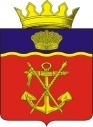                                                   АДМИНИСТРАЦИЯКАЛАЧЕВСКОГО  МУНИЦИПАЛЬНОГО  РАЙОНА                                        ВОЛГОГРАДСКОЙ  ОБЛАСТИПОСТАНОВЛЕНИЕОт 27.12. 2013 г.       №2637О внесении изменений и дополнений  в Постановление Главы Калачевского муниципального районаот 24.02.2011г. № 254 «Об утверждении районной целевой Программы «Развитие дошкольного образования Калачевского муниципального района на 2011-2013 годы»       С целью оптимизации расходов, предусмотренных на реализацию районной целевой Программы «Развитие дошкольного образования Калачевского муниципального района на 2011-2013 годы», п о с т а н о в л я ю: 1. В Постановление Главы Калачевского муниципального района от 24.02.2011г. № 254 «Об утверждении районной целевой Программы «Развитие дошкольного образования Калачевского муниципального района на 2011-2013 годы» (далее - Программа) внести следующие изменения:1.1.  Раздел 2 Программы  изложить в следующей редакции:          «2. Основные цели и задачи Программы         Целью Программы является обеспечение государственных гарантий доступности качественного дошкольного образования в Калачевском муниципальном районе.         Программа предусматривает решение следующих задач:- увеличение количества детей, получающих дошкольное образование, за счет рационального использования имеющихся площадей в детских садах (Приложение № 1 к Программе); в общеобразовательных учреждениях (Приложение № 2 к Программе); реконструкции  нежилых строений хирургического и терапевтического отделений стационара № 2 под детский сад в г. Калач-на-Дону (Приложение № 3 к Программе), открытие     дошкольных образовательных учреждений (Приложение № 4 к Программе); проведение мероприятий по оснащению (расширению) материально-технической базы в дошкольных образовательных учреждениях (Приложение № 5 к Программе);- обеспечение развития вариативных форм дошкольного образования».1.2. Раздел 5 Программы дополнить пунктами 5.4 и 5.5. следующего содержания:          «5.4. Открытие     дошкольных    образовательных учреждений.           5.5.Мероприятия по оснащению (расширению) материально-технической базы  дошкольных образовательных учреждений на 2011-2013 год».1.3. Раздел 10 Программы дополнить абзацами следующего содержания:            « - количество мест во вновь открытых дошкольных   образовательных учреждениях;            - процент финансирования на мероприятия по оснащению (расширению) материально-технической базы  дошкольных образовательных учреждений на 2011-2013 год».1.4.Приложение № 2 «Перечень дошкольных образовательных учреждений, которые планируется открыть в 2011-2013 году» к Программе считать приложением № 4 и изложить в новой редакции, согласно приложению № 1  к настоящему Постановлению. 1.5. Дополнить Программу  Приложением № 5 «Мероприятия по оснащению (расширению) материально-технической базы  дошкольных образовательных учреждений на 2011-2013 год» согласно приложению № 2 к настоящему Постановлению. 1.6.Приложение № 4 «Целевые индикаторы оценки эффективности реализации Программы» считать Приложением № 6 и изложить в новой редакции, согласно приложению № 3 к настоящему Постановлению. 2. Настоящее         постановление          подлежит         официальному    опубликованию.  Глава администрации Калачевского муниципального района                                  Т.И. НургалеевПриложение 1 к Постановлению Главы администрации Калачевского муниципального района от ________ № ______Приложение 4 К Постановлению Главы Калачевского муниципального районаот 24.02.2011г. № 254                                                          Перечень дошкольных образовательных учреждений,         которые планируется открыть в 2011-2013 году                     Глава администрации                      Калачевского муниципального района                                                                 Т.И. Нургалеев                                                                                                                                                                                                                          Приложение 2 к Постановлению Главы администрации Калачевского муниципального района от ________ № ______Приложение 5К Постановлению Главы Калачевского муниципального районаот 24.02.2011г. № 254Мероприятия по оснащению (расширению) материально-технической базы  дошкольных образовательных учреждений на 2011-2013 года                     Глава администрации                      Калачевского муниципального района                                                                 Т.И. Нургалеев                                          Приложение 3 к Постановлению Главы администрации Калачевского муниципального района от ________ № ______Приложение № 6 К Постановлению Главы Калачевского муниципального районаот 24.02.2011г. № 254                                             Целевые индикаторы оценки эффективности реализации Программы                     Глава администрации                      Калачевского муниципального района                                                                 Т.И. Нургалеев2011 год2011 год2011 год2012 год2012 год2012 год2013 год2013 год2013 год2013 год№ п/пНаименование объектаВводВводКол-во местОбъем финансированияВводКол-во местОбъем финансирования (тыс. руб.)Объем финансирования (тыс. руб.)ВводКол-во местОбъем финансирования (тыс. руб.)1 МБДОУ «Детский сад № 6 «Радуга» г. Калача-на-Дону»(получатель бюджетных средств комитет по образованию администрации Калачевского муниципального района)--------30 сентября 1201039,900952011 год2011 год2011 год2012 год2012 год2012 год2013 год2013 год2013 год2013 год№ п/пНаименование объектаВводВводКол-во местОбъем финансированияВводКол-во местОбъем финансирования (тыс. руб.)Объем финансирования (тыс. руб.)ВводКол-во местОбъем финансирования (тыс. руб.)1МБДОУ«Детский сад № 3 «Улыбка» общеразвивающего вида»----------260,09905№ п/пНаименование целевого индикатораПланируемые значения целевых индикаторов по годамПланируемые значения целевых индикаторов по годамПланируемые значения целевых индикаторов по годамПланируемые значения целевых индикаторов по годам№ п/пНаименование целевого индикатора2011 год2012 год2013 годВсего за 2011-2013 годы1Количество мест в дошкольных учреждениях за счет рационального использования имеющихся площадей в детских садах352035902Количество мест в общеобразовательных учреждениях для детей дошкольного возраста-50-503Количество мест в ДОУ, после реконструкции здания, в котором располагались хирургическое и терапевтическое отделения стационара № 2--751404Количество мест во вновь открытых дошкольных   образовательных учреждениях--1201205Процент финансирования на мероприятия по оснащению (расширению) материально-технической базы  дошкольных образовательных учреждений на 2011-2013 год».--100100